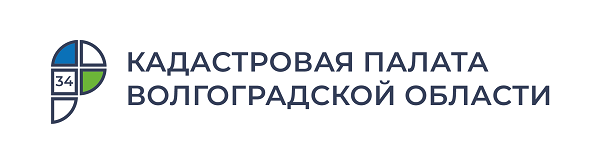 В ЕГРН внесена граница между Волгоградской и Саратовской областями 8 июля 2021 года в Единый государственный реестр недвижимости (ЕГРН) внесены сведения об участке границы между Волгоградской и Саратовской областями. Протяженность границы между субъектами составила 667,2 км. Волгоградская область граничит с пятью субъектами Российской Федерации: Республикой Калмыкия, Астраханской, Воронежской, Ростовской, Саратовской областями. В феврале 2021 года в ЕГРН внесены сведения об участке границы между Волгоградской и Воронежской областями.Важному событию предшествовала длительная совместная работа Кадастровой палаты по Волгоградской области, регионального Управления Росреестра, Комитета по управлению государственным имуществом Волгоградской области и органов исполнительной власти Саратовской области.Работа по согласованию и внесению в ЕГРН границы между Волгоградской и Саратовской областями – результат успешного взаимодействия органов власти на разных уровнях. Наличие в ЕГРН актуальных сведений о границах субъектов Российской Федерации позволяет обеспечить соблюдение требований законодательства при проведении кадастрового учета, что повышает защищенность имущественных прав граждан. Кроме того, актуальная информация о границах дает возможность эффективнее управлять земельными ресурсами региона, а также увеличивает инвестиционную привлекательность Волгоградской области.  «Внесение в реестр недвижимости сведений о границах между субъектами является одним из показателей успешного выполнения проекта по наполнению Единого государственного реестра недвижимости необходимыми сведениями. В результате проведенной совместными усилиями работы участок границы между Волгоградской и Саратовской областями внесен в ЕГРН», – отмечает директор Кадастровой палаты по Волгоградской области Константин Миндигаяс.С уважением, Золотарева Елена Константиновна, специалист по взаимодействию со СМИ Кадастровой палаты по Волгоградской областиTel: 8 (8442) 60-24-40 (2307)e-mail: ekz_34@mail.ruМы ВКонтакте, в Instagram